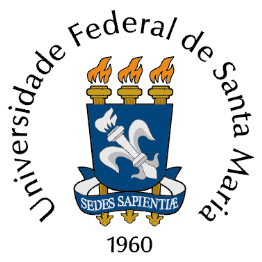 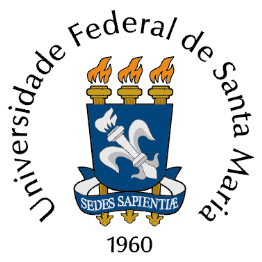 REQUERIMENTO PADRÃO PARA PÓS-DOUTORADO - UFSMNOME DO SOLICITANTE: (legível e sem abreviaturas)								TÍTULO DO PROJETO DE PESQUISA:ENQUADRAMENTO DA SOLICITAÇÃO:LOCAL ONDE SERÁ DESENVOLVIDA A ATIVIDADE:DOCUMENTOS A ANEXAR:ATENÇÃO: Serão encaminhados somente os pedidos que estiverem com toda a documentação anexada.
PROGRAMA DE PÓS-GRADUAÇÃO EM:Instituição: UNIVERSIDADE FEDERAL DE SANTA MARIA - RSUnidade/Centro de Ensino:Órgão ou Departamento:Local e Data:                                                                                                         Assinatura:Carta de aceitação pelo supervisor vinculado ao programa de pós-graduaçãoSolicitação de oferta de matrícula em RPD assinado pelo supervisor do projetoProjeto de pesquisa que será desenvolvido no período - padrão CAPES/CNPqDeclaração de possuir tempo integral e dedicação exclusiva às atividades a serem desenvolvidas  no período (caso possuir vínculo empregatício, apresentar documento ofical de liberação de suas atividades pelo período de tempo de realização do Pós-doutorado)Cópia da Carteira de identidade ou PassaporteCurriculum Vitae do solicitante (modelo Lattes)Cópia do Diploma de Doutor Cópia do CPF do solicitante (brasileiro)Ata do Colegiado do PPG ao qual será vinculado o aluno de pós-doutorado (concordância do Programa de Pós-graduação) Comprovação da Bolsa concedida pela Agência de Fomento (o(a) requerente que não irá receber bolsa deverá anexar uma declaração)